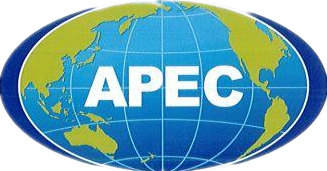     外交部制卡费720元/卡，代办费按照物价部门核准的标准收费。咨询电话：0871-64098084咨询邮箱：2541501943@qq.com咨询时段：工作日上午：8:30-11:30， 下午14:30-17:30序号需满足条件量化标准1员工人数一般情况下不少于（含）5人2与APEC经济体业务往来证明在滇海关注册编码、海关报关单、贸易合同、发票专项单等3上年度纳税情况①企业本年度或上年度纳税信用级别须达M级（含）以上；②合伙企业和个人独资企业提交申请人个人所得税完税证明序号需满足条件量化标准1派员要求因工作需要经常前往APEC经济体2《企业申办公函》①企业概况、与APEC经济体的商务往来情况。②公函需含申请人的基本信息及职务。③申请人历次出国记录及是否有被外国、特别是实施计划的经济体拒签的记录3护照护照有效期不低于5年序号材料清单1《公司简介》包含：企业所从事行业情况、与APEC经济体的商贸往来情况、上年度纳税情况及贸易总额、员工人数2《公司章程》需要加盖骑缝章3《营业执照（副本）》复印件加盖公章4《在职证明》5照片近3个月内白底免冠彩色照片，尺寸：3.5*4.5cm序号材料清单6在滇海关注册编码、海关报关单、贸易合同、发票专项单等7申请人签名白底居中黑色墨迹（加粗、字迹清晰）8护照信息页扫描件，护照有效期不低于6年9《无犯罪记录证明》由公安部出具的无刑事犯罪记录证明10《社保证明》三险或五险